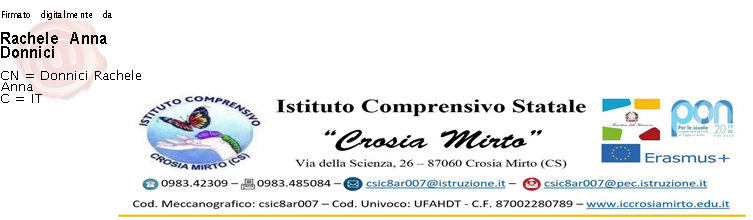 MONITORAGGIO E VERIFICA DEL PEI – SCUOLA PRIMARIAPeriodo: I/II QUADRIMESTREAnno scolastico ………/………Alunno/a: __________________Ordine di Scuola: ____________    Plesso: _____________   Classe : __    Sezione:__OBIETTIVI EDUCATIVIOBIETTIVI DISCIPLINARIL’alunno/a, secondo quanto programmato nel PEI:E’ riuscito a conseguire gli obiettivi programmati in tutte le disciplineNon è riuscito a conseguire gli obiettivi programmati in nessuna disciplinaNon è riuscito a conseguire gli obiettivi programmati in alcune discipline(di seguito specificare per ogni disciplina, il livello raggiunto e breve descrizione)Osservazioni sul contesto:Barriere________________________________________________________________________Facilitatori______________________________________________________________________Indicare in che modo la famiglia partecipa e collabora all'attuazione del P.E.I.:______________________________________________________________________________________________________________________________________________________________Interventi sul contesto per realizzare un ambiente di apprendimento inclusivo:____________________________________________________________________________________________________________________________________________________________Interventi sul percorso curricolare:Apprendimento collaborativo in piccoli gruppiAzioni di tutoraggioApprendimento esperienziale e laboratoriale Promozione della conoscenza e dell’utilizzo dei mediatori didattici facilitanti 	l’apprendimento (schemi, mappe, tabelle, immagini, video, cd didattici, ….)Affiancamento per un immediato intervento di supportoUtilizzo di differenti modalità comunicative per attivare più canali sensorialiControllo in itinere, con domande brevi, l’avvenuta comprensione nel corso di una spiegazioneUtilizzo della videoscrittura per la produzione testualeRichieste operative, in termini quantitativi, adeguate ai tempi e alle personali specificitàFornire appunti in fotocopie o in fileUtilizzo della LIM per fornire in formato digitale le lezioni Promozione dell’utilizzo di ausili specifici (libri digitali, sintesi vocale, videoscrittura, dizionari 	digitali, software per mappe concettuali)Controllo della corretta trascrizione dei compiti e delle comunicazioni scuola-famigliaGuidare al riconoscimento dei propri errori e quindi all’autocorrezioneAltro 												__Revisione del PEI (indicare i punti oggetto di eventuale revisione):____________________________________________________________________________________________________________________________________________________________Valutazione del comportamento (indicare se scarsa, sufficiente, assidua...)Partecipazione_______________________Impegno ___________________________Frequenza__________________________Altre osservazioni sulle caratteristiche comportamentali:Comportamento dell'alunno/a verso i compagni:______________________________Comportamento dei compagni verso l'alunno/a:_______________________________La presente scheda di monitoraggio e verifica del P.E.I. in itinere, letta e approvata dal C.d.C., viene sottoscritta dal coordinatore di classe e dal docente di sostegno ed allegata al fascicolo personale dell’alunno depositato in Segreteria.      Mirto Crosia, _____                                                                                                                                Il COORDINATORE DI CLASSE				                                                                                                                                _____________________________                                                                                                                                INSEGNANTE DI SOSTEGNO                                                                                                                                ____________________________DimensioniObiettivo: (non raggiunto/parzialmente raggiunto/raggiunto)Socializzazione, interazione e relazione.Comunicazione e linguaggio.Autonomia e orientamento.Cognitiva, neuropsicologica e dell’apprendimentoDisciplinaLivello raggiunto e breve descrizione(in via di prima acquisizione/base/intermedio/avanzato)LINGUA ITALIANALINGUA INGLESEARTE E IMMAGINEMUSICAED. FISICASTORIAED. CIVICAGEOGRAFIAMATEMATICASCIENZETECNOLOGIARELIGIONE O ATTIVITÀ ALTERNATIVA